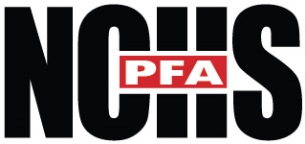 New Canaan High School Parent Faculty AssociationEnrichment Grants CommitteeApplication for Grant RequestsDear NCHS Staff, Faculty and Administration Members:The PFA collects dues and donations from member families each Fall.  These monies are used, in part, throughout the school year to support PFA activities and services.  Funds are also made available to the faculty, staff and administration for the following:Educational and/or academic resources that support curriculum and are not funded through the school budget.Extracurricular activities such as clubs for materials, supplies, equipment, costumes, uniforms, conference and competition fees.  Please note that we are focusing on instructional items, we no longer fund requests for food/snacks. We don’t pay for bussing of students.We solicit these grant requests through a Grant Request Form. The Enrichments Grant Committee reviews the requests; makes funding recommendations in part, in full, or not at all; and then submits the grant recommendations to the PFA Board for approval.Please find attached the Grant Request Form. Requests should be returned to the PFA drawer in the Main Office or emailed to Lauren Murphy at laurenmurphy@optonline.net. Applications are due by February 28th, 2020 and can be submitted any time before this deadline.  The Enrichment Grants Committee appreciates your earliest possible response so that we can ask you questions about your request and give all requests thorough consideration.  Please note that for those requests exceeding $2,000, you may be asked for a follow up meeting.For the last two years, the Enrichment Grants Committee has received requests that exceed our total budget.  When making choices about funding, the Committee prefers to fund items or events that have the potential for a long life, that have a significant and/or life changing impact on students, that are forward thinking, that positively alter past practice, and that generate the greatest possible return for our students.Please be as specific as possible with descriptions and pricing. Please, no estimates –grants are based on actual costs.  We look forward to receiving your request. Thank You!Lauren MurphyNCHS PFA Enrichment Grants Committee Chairlaurenmurphy@optonline.net917-817-8602New Canaan High School Parent Faculty AssociationEnrichment Grants CommitteeGrant Request FormPlease fill out all applicable information and submit to: laurenmurphy@optonline.net                 917-817-8602New Canaan High School Parent Faculty AssociationDate of application:Date funds are needed:Department:Faculty member(s) requesting funds and email:Number of students to benefit from funding:Class/activity/club requesting funds:Amount requested (as exact as possible, and including all costs, e.g. taxes/shipping)                   $ Please attach price quotes where possible.Briefly describe the objective of the class/activity/club for which funds are being requested:Have you consulted with your department head, if applicable, for funding?      Y    NWhat was the result of your inquiry?Have you appealed to the district for funding?Are there other funding sources you could consider?Is this a request for Technology?  Y   NIf yes, has this request been considered by Matthew Salvestrini?                                    Y   NWhat was the result?Have you requested funds from the PFA for this item in the past?                    Y   NIf so, when?  What was the result?Have you requested funds from the PFA for this item in the past?                    Y   NIf so, when?  What was the result?Please describe the item or activity you would like to fund (or attach a description):How will this expenditure enhance students’ learning experience?Is there any other information would you like us to consider?